Министерство образования Тульской областиГОСУДАРСТВЕННОЕ ПРОФЕССИОНАЛЬНОЕ ОБРАЗОВАТЕЛЬНОЕ УЧРЕЖДЕНИЕ ТУЛЬСКОЙ ОБЛАСТИ«ТУЛЬСКИЙ ГОСУДАРСТВЕННЫЙ КОММУНАЛЬНО-СТРОИТЕЛЬНЫЙ ТЕХНИКУМ»РАБОЧАЯ  ПРОГРАММА УЧЕБНОЙ ДИСЦИПЛИНЫЕН.03 ЭКОЛОГИЯспециальности 08.02.06 «Строительство и эксплуатация городских путей сообщения»Тула 2021Составлена в соответствии с федеральным государственным образовательным стандартом среднего профессионального образования по специальности 08.02.06 «Строительство и эксплуатация городских путей сообщения», утвержденным приказом Министерства образования и науки РФ № 31 от 15.01.2018 г. и примерной основной образовательной программой, зарегистрированной в государственном реестре примерных основных образовательных программ  под № 49946 от 14.03.2019 г.Разработчик: Меньшенина О.В. преподаватель ГПОУ ТО «Тульский государственный коммунально-строительный техникум»,Рецензент: Иванова Е.В., кандидат химических наук, доцент кафедры химии ФГБОУ ВО «ТГПУ им. Л.Н. Толстого».СОДЕРЖАНИЕ1. ОБЩАЯ ХАРАКТЕРИСТИКА РАБОЧЕЙ ПРОГРАММЫ УЧЕБНОЙ ДИСЦИПЛИНЫ ЭКОЛОГИЯ 1.1. Область применения рабочей программыРабочая программа учебной дисциплины является частью основной образовательной программы в соответствии с ФГОС СПО по специальности 08.02.06 Строительство и эксплуатация городских путей сообщения, утверждённым приказом Министерства образования и науки Российской Федерации 15 января 2018 г. № 31, зарегистрированным в Министерстве юстиции Российской Федерации 6 февраля 2018 года, регистрационный № 49946, входящим в укрупнённую группу 08.00.00 Техника и технологии строительства.Образовательная деятельность при освоении отдельных компонентов учебной дисциплины «Экология» организуется в форме практической подготовки.1.2 Место дисциплины в структуре основной профессиональной образовательной программыУчебная дисциплина «Экология» принадлежит к математическому и общему естественнонаучному циклу.1.3. Цель и планируемые результаты освоения дисциплины:2. СТРУКТУРА И СОДЕРЖАНИЕ УЧЕБНОЙ ДИСЦИПЛИНЫ  2.1. Объем учебной дисциплины и виды учебной работы2.2. Тематический план и содержание учебной дисциплины 3. УСЛОВИЯ РЕАЛИЗАЦИИ ПРОГРАММЫ УЧЕБНОЙ ДИСЦИПЛИНЫРабочая программа может быть реализована с применением электронного обучения и дистанционных образовательных технологий.           3.1. Требования к материально-техническому обеспечениюДля реализации программы учебной дисциплины предусмотрен кабинет экологии.Оборудование кабинета:рабочие места преподавателя и обучающихся (столы, стулья),технические средства обучения: компьютеры с лицензионным или свободно распространяемым программным обеспечением, проектор, интерактивная доска, принтер, локальная сеть, выход в глобальную сеть.3.2. Информационное обеспечение реализации программыДля реализации программы библиотечный фонд образовательной организации имеет печатные и электронные образовательные и информационные ресурсы, рекомендуемые для использования в образовательном процессе 3.2.1. Печатные изданияХван, Т. А. Экологические основы природопользования: учебник для СПО. — М.: Издательство Юрайт, 2018. — 253 с. Саенко О.Е., Трушина Т.П. Экологические основы природопользования: учебник для СПО. — Москва: КНОРУС, 2019. — 214 с.3.2.2. Электронные издания (электронные ресурсы)Хван, Т. А. Экологические основы природопользования: учебник для СПО. Режим доступа: www.biblio-online.ru/book/F4479B7B-4648-4644-BDE2-1D2329CE1C2C3.2.3. Дополнительные источникиПособие по охране окружающей среды при производстве дорожно-строительных материалов. М.: ГП "Информавтодор", 2018. Распоряжение Минтранса России ОС-1182-р.Курденкова И.Б. Технология дорожно-строительных материалов в природоохранном аспекте: Учебное пособие / МАДИ (ГТУ). – М., 2019. – 145 с.4 КОНТРОЛЬ И ОЦЕНКА РЕЗУЛЬТАТОВ ОСВОЕНИЯ УЧЕБНОЙ ДИСЦИПЛИНЫ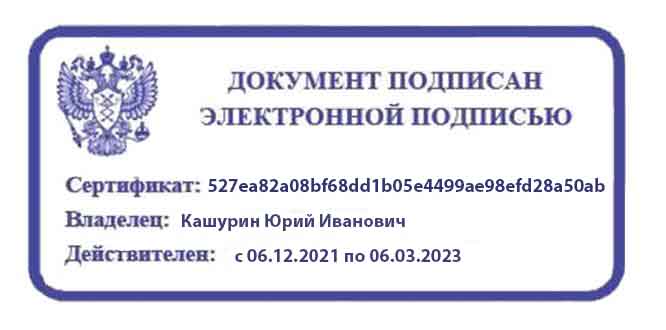 СОГЛАСОВАНОЗаместитель директора по учебной работе ГПОУ ТО «ТГКСТ»___________ В.Г. Цибикова«11» июня  2021 г.СОГЛАСОВАНОНачальник научно-методического центра ГПОУ ТО «ТГКСТ»___________ Л.В. Маслова«11» июня  2021 г.ОДОБРЕНАпредметной (цикловой) комиссией общеобразовательных дисциплинПротокол № 11«11» июня  2021 г.Председатель цикловой комиссии___________ О.Б. КудрявцеваОБЩАЯ ХАРАКТЕРИСТИКА РАБОЧЕЙ ПРОГРАММЫ УЧЕБНОЙ ДИСЦИПЛИНЫ4СТРУКТУРА И СОДЕРЖАНИЕ УЧЕБНОЙ ДИСЦИПЛИНЫ5УСЛОВИЯ РЕАЛИЗАЦИИ УЧЕБНОЙ ДИСЦИПЛИНЫ8КОНТРОЛЬ И ОЦЕНКА РЕЗУЛЬТАТОВ ОСВОЕНИЯ УЧЕБНОЙ ДИСЦИПЛИНЫ9Код ПК, ОК, ЛРУменияЗнанияОК 7ПК 2.1. ПК 2.2.ПК 2.3.ПК 2.4.ЛР 1-17соблюдать нормы экологической безопасности; определять направления ресурсосбережения в рамках профессиональной деятельности.виды негативного воздействия на окружающую среду при производстве строительных работ;правила экологической безопасности при ведении профессиональной деятельности; основные ресурсы, задействованные в профессиональной деятельности; пути обеспечения ресурсосбережения;правовые основы природопользования.Вид учебной работыОбъем часовОбъем образовательной программы 39Самостоятельная учебная нагрузка1Всего учебных занятий38Всего реализуемых в форме практической подготовки:  22в том числе:в том числе:теоретическое обучение38лабораторные работы (если предусмотрено)-практические занятия (если предусмотрено)-курсовая работа (проект) (если предусмотрено)-Промежуточная аттестация проводится в форме итогового контроля-Наименование разделов и темСодержание учебного материала и формы организации деятельностиОбъемв часахКоды формируемых компетенций и личностных результатов1234Раздел 1. Взаимодействие природы и общества22Тема 1.1Природоохранный потенциалСодержание учебного материала Взаимодействие человека и природы. Современное состояние природы России    и     планеты Земля. Экологические кризисы цивилизации. Развитие производственных сил общества. Перспективы и принципы создания неразрушающих природу производств. (в форме практической подготовки)9ОК 7ЛР 4-6, ЛР 14Тема 1.1Природоохранный потенциалПрактическое занятие-ОК 7ЛР 4-6, ЛР 14Тема 1.1Природоохранный потенциалСамостоятельная работа обучающихся-ОК 7ЛР 4-6, ЛР 14Тема 1.2Природные ресурсы и рациональное природопользованиеСодержание учебного материала Классификация природных ресурсов. Принципы и методы рационального природопользования. (в форме практической подготовки).6ОК 7ЛР 5, ЛР 9, ЛР 10, ЛР 16Тема 1.2Природные ресурсы и рациональное природопользованиеПрактическое занятие-ОК 7ЛР 5, ЛР 9, ЛР 10, ЛР 16Тема 1.2Природные ресурсы и рациональное природопользованиеСамостоятельная работа обучающихсяПриродные ресурсы, задействованные в строительном производстве.-ОК 7ЛР 5, ЛР 9, ЛР 10, ЛР 16Тема 1.3Загрязнение окружающей средыСодержание учебного материала Антропогенное и естественное загрязнение биосферы. Загрязнение атмосферы, его виды. Основные загрязнители. Загрязнение гидросферы. Типы очистки сточных вод. Загрязнение почвы. Размещение производств и проблема отходов. Утилизация отходов. (в форме практической подготовки).Практическое занятиеСамостоятельная работа обучающихся7ОК 7ЛР 1-3, ЛР 15, ЛР 17Раздел 2. Правовые и социальные вопросы природопользования17Тема 2.1 Государственные и общественные мероприятия по предотвращению разрушающих воздействий на природу.Содержание учебного материала Российское природоохранное  законодательство. Нормативные акты РФ и региона в области рационального природопользования. Международное сотрудничество в решении проблем природопользования. (в форме практической подготовки)9ОК 7ПК 2.1.- 2.4.ЛР 5-8, ЛР 12, ЛР 15, ЛР 17Тема 2.1 Государственные и общественные мероприятия по предотвращению разрушающих воздействий на природу.Практическое занятие-ОК 7ПК 2.1.- 2.4.ЛР 5-8, ЛР 12, ЛР 15, ЛР 17Тема 2.1 Государственные и общественные мероприятия по предотвращению разрушающих воздействий на природу.Самостоятельная работа обучающихся-ОК 7ПК 2.1.- 2.4.ЛР 5-8, ЛР 12, ЛР 15, ЛР 17Тема 2.2 Ответственность предприятий, загрязняющих окружающую среду.Содержание учебного материала Юридическая и экономическая ответственность предприятий за загрязнение окружающей среды. Экологическая оценка деятельности производств и предприятий. (в форме практической подготовки)7ОК 7ПК 2.1.- 2.4.ЛР 10, ЛР 11, ЛР 15Тема 2.2 Ответственность предприятий, загрязняющих окружающую среду.Практическое занятие-ОК 7ПК 2.1.- 2.4.ЛР 10, ЛР 11, ЛР 15Тема 2.2 Ответственность предприятий, загрязняющих окружающую среду.Самостоятельная работа обучающихсяОбеспечение экологической безопасности в дорожно-транспортном комплексе.1ОК 7ПК 2.1.- 2.4.ЛР 10, ЛР 11, ЛР 15Итого39Промежуточная аттестация-Всего39Результаты обученияКритерии оценкиКритерии оценкиФормы и методы оценкиПеречень знаний, осваиваемых в рамках дисциплины:виды негативного воздействия на окружающую среду при производстве строительных работ;правила экологической безопасности при ведении профессиональной деятельности; основные ресурсы, задействованные в профессиональной деятельности; пути обеспечения ресурсосбережения;правовые основы природопользования.«Отлично» - теоретическое содержание курса освоено полностью, без пробелов, умения сформированы, все предусмотренные программой учебные задания выполнены, качество их выполнения оценено высоко.«Хорошо» - теоретическое содержание курса освоено полностью, без пробелов, некоторые умения сформированы недостаточно, все предусмотренные программой учебные задания выполнены, некоторые виды заданий выполнены с ошибками.«Удовлетворительно» - теоретическое содержание курса освоено частично, но пробелы не носят существенного характера, необходимые умения работы с освоенным материалом в основном сформированы, большинство предусмотренных программой обучения учебных заданий выполнено, некоторые из выполненных заданий содержат ошибки.«Неудовлетворительно» - теоретическое содержание курса не освоено, необходимые умения не сформированы, выполненные учебные задания содержат грубые ошибки.«Отлично» - теоретическое содержание курса освоено полностью, без пробелов, умения сформированы, все предусмотренные программой учебные задания выполнены, качество их выполнения оценено высоко.«Хорошо» - теоретическое содержание курса освоено полностью, без пробелов, некоторые умения сформированы недостаточно, все предусмотренные программой учебные задания выполнены, некоторые виды заданий выполнены с ошибками.«Удовлетворительно» - теоретическое содержание курса освоено частично, но пробелы не носят существенного характера, необходимые умения работы с освоенным материалом в основном сформированы, большинство предусмотренных программой обучения учебных заданий выполнено, некоторые из выполненных заданий содержат ошибки.«Неудовлетворительно» - теоретическое содержание курса не освоено, необходимые умения не сформированы, выполненные учебные задания содержат грубые ошибки.Устный опрос,тестирование,наблюдение в ходе выполнения практических заданий.Перечень умений, осваиваемых в рамках дисциплины:соблюдать нормы экологической безопасности;определять направления ресурсосбережения в рамках профессиональной деятельности.Перечень умений, осваиваемых в рамках дисциплины:соблюдать нормы экологической безопасности;определять направления ресурсосбережения в рамках профессиональной деятельности.«Отлично» - теоретическое содержание курса освоено полностью, без пробелов, умения сформированы, все предусмотренные программой учебные задания выполнены, качество их выполнения оценено высоко.«Хорошо» - теоретическое содержание курса освоено полностью, без пробелов, некоторые умения сформированы недостаточно, все предусмотренные программой учебные задания выполнены, некоторые виды заданий выполнены с ошибками.«Удовлетворительно» - теоретическое содержание курса освоено частично, но пробелы не носят существенного характера, необходимые умения работы с освоенным материалом в основном сформированы, большинство предусмотренных программой обучения учебных заданий выполнено, некоторые из выполненных заданий содержат ошибки.«Неудовлетворительно» - теоретическое содержание курса не освоено, необходимые умения не сформированы, выполненные учебные задания содержат грубые ошибки.оценка результатов выполнения практических заданий и самостоятельных работ.